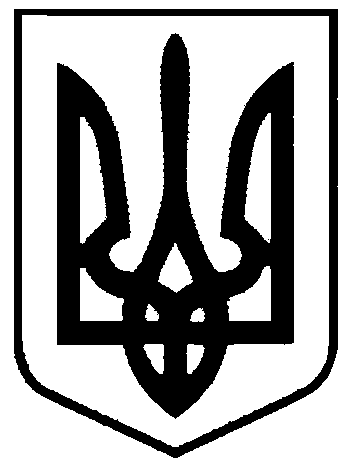 СВАТІВСЬКА МІСЬКА РАДАВИКОНАВЧИЙ КОМІТЕТРОЗПОРЯДЖЕННЯвід  «09» вересня 2015 р.        	        м. Сватове                                                    № 183    «Про проведення громадських слухань з метою перейменування вулиць міста»  З метою виконання вимог Закону України «Про засудження комуністичного та націонал-соціалістичного (нацистського) тоталітарних режимів в Україні та заборону пропаганди їхньої символіки», спираючись на положення про порядок перейменування площ, проспектів, вулиць, провулків, проїздів, скверів, бульварів, парків, присвоєння, зміни та анулювання поштових адрес ( поділ з присвоєнням окремого поштового номеру) об’єктам нерухомого майна на території Сватівської міської ради, беручі до уваги клопотання ініціативних груп вулиць, які підлягають перейменуванню, керуючись ст.. 42 Закону України «Про місцеве самоврядування в Україні»,ЗОБОВЯЗУЮ:Призначити громадські слухання на вулицях, які згідно Закону підлягають перейменуванню: вул. Чапаєва   -  19.09.2015р. о 14.00 год.;вул. Фрунзе -  19.09.2015р. о 15.00 год. ;    вул. 20 років Жовтня   - 19.09.2015р.  о  16.00 год.;пров. Комунарів – 19.09.2015р. о 17.00 год.;вул. Котовського – 20.09.2015р. о 14.00 год.; вул. Крупськой   - 20.09.2015р.  о 15.00 год.; вул. Косомольська -  03.10.2015р. о 12.00 год.;вул. ім. Говорова – 03.10.2015р.  о 13.00 год.;вул. Калініна    - 03.10.2015р. о 14.00 год.;вул. Войкова   - 03.10.2015р. о 15.00 год.;вул. ІІІ Інтернаціоналу – 03.10.2015 р. о 16.00 год.Топонімічній комісії (голова Жаданова Л.В.) опрацювати подання ініціативних груп вулиць які підлягають перейменуванню, та визначити найменування, які відповідають всім положенням законодавства. Запросити до участі у громадських слуханнях депутатів міської ради, які обиралися по округам, де перейменовується вулиця, а також голів ветеранських організацій.Контроль за виконанням даного розпорядження покласти на заступника міського голови з питань діяльності виконавчих органів ради Жаданову Л. В..Секретар міської ради 						 О. І. Євтушенко